County of Fresno	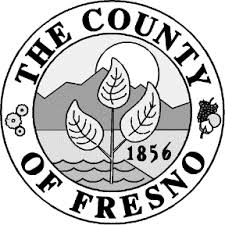 ADVISORY BOARDS AND COMMISSIONSFRESNO COUNTY BEHAVIORAL HEALTH BOARDWednesday, November 17, 2021 at 3:30pmAGENDAVia WebexPROGRAM ACCESSIBILITY AND ACCOMMODATIONS: The Americans with Disabilities Act (ADA) Title II covers the programs, services, activities and facilities owned or operated by state and local governments like the County of Fresno ("County").  Further, the County promotes equality of opportunity and full participation by all persons, including persons with disabilities. Towards this end, the County works to ensure that it provides meaningful access to people with disabilities to every program, service, benefit, and activity, when viewed in its entirety.  Similarly, the County also works to ensure that its operated or owned facilities that are open to the public provide meaningful access to people with disabilities.To help ensure this meaningful access, the County will reasonably modify policies/procedures and provide auxiliary aids/services to persons with disabilities. If, as an attendee or participant at the meeting, you need additional accommodations such as an American Sign Language (ASL) interpreter, an assistive listening device, large print material, electronic materials, Braille materials, or taped materials, please contact Christina (Tina) Young as soon as possible during office hours at (559) 600-9193 or at christinayoung@fresnocountyca.gov.  Reasonable requests made at least two days in advance of the meeting will help to ensure accessibility to this meeting.  Later requests will be accommodated to the extent reasonably feasible.Welcome and Roll Call Reminder that all public microphones will be muted until designated times for Public Comment. Review of Agenda by BoardApproval of Minutes from October 20, 2021 Behavioral Health Board (BHB) Meeting Department of Behavioral Health (DBH) Update 	Dawan Utecht, Director General Update including Board of Supervisors Agenda Items and LegislationReport on Foster Care Services Outcomes Report on Central Valley Regional CenterPublic Comment Community input is welcome at this time. Please unmute your microphones or submit comments using the chat box. Callers can unmute themselves by pressing *6.Public Hearing: Annual Update on Mental Health Services Act (MHSA) Innovation ProjectsOld BusinessSite Visit Report on Central Valley Regional Center Discussion on BHB Feedback Survey Results Discussion on Community Forum New Business Nomination of Officers for 2022Motion to Approve Continuation of Teleconferencing  Site Visit to WestCare Supportive Overnight Stay Committee UpdatesAdult Services CommitteeChildren’s Services CommitteeForensics CommitteeSubstance Use Disorder Committee Cultural Humility Committee Foster Care Standards and Oversight CommitteePublic CommentAny person wishing to address the Board will be limited to 5 minutes or less according to the time available and the number of those wishing to address the Board. Adjournment Behavioral Health Board and Committee Meetings Schedule: Behavioral Health Board	Wednesday, December 15th at 3:30pm  Adult Services Committee	Monday, December 6th at 10:00amExecutive Committee	Monday, December 6th at 11:45am Substance Use Disorder Committee	Thursday, December 9th at 10:00amForensics Committee 	Monday, December 13th at 1:30pm Children’s Services Committee	Thursday, December 16th at 9:00am 